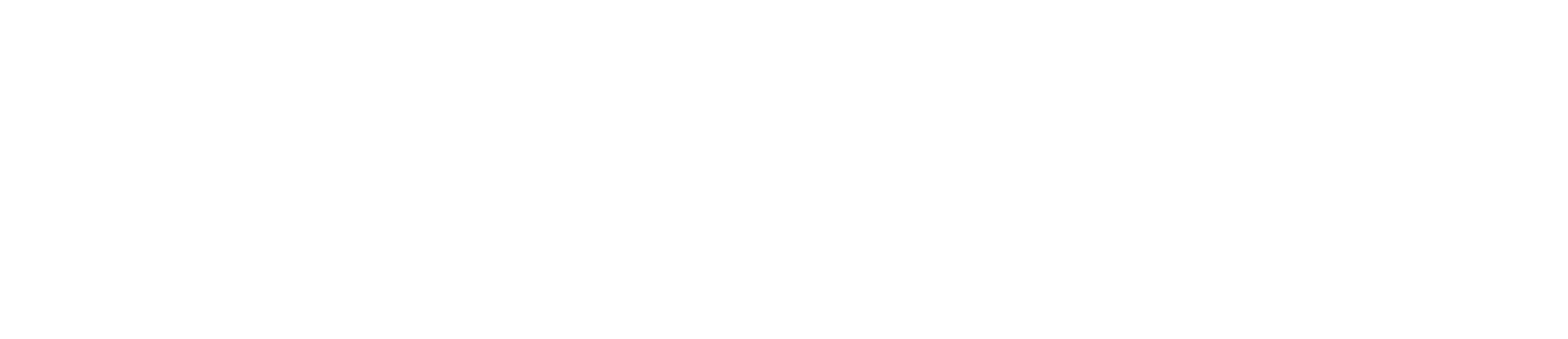 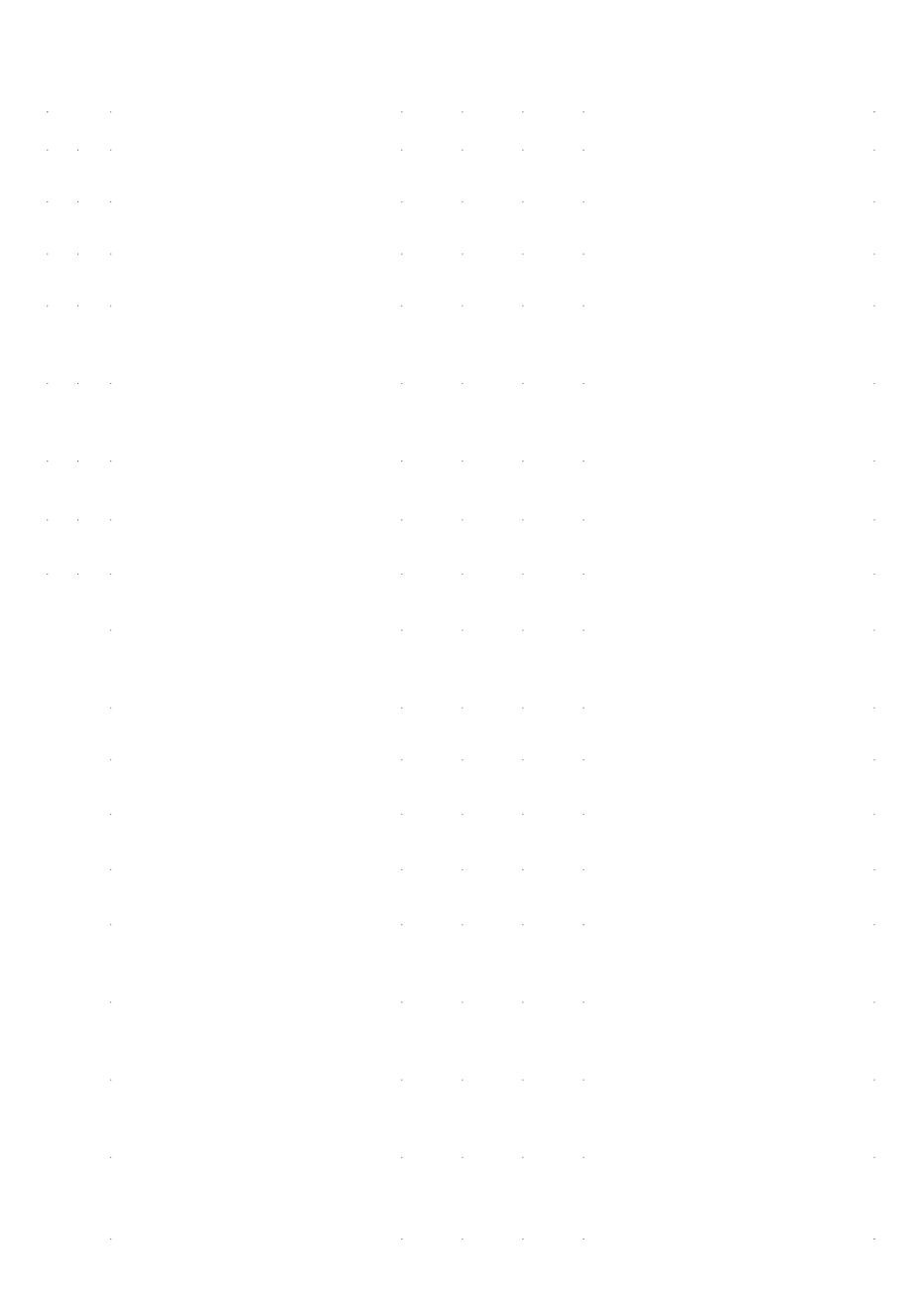 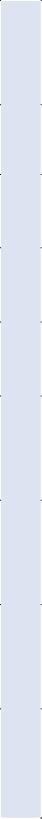 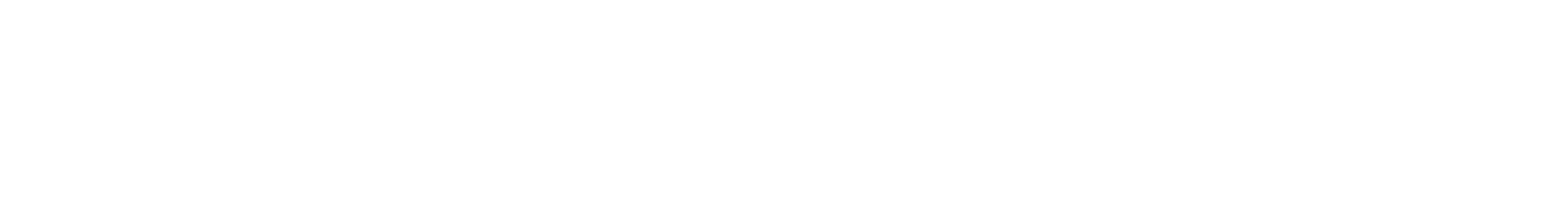 																																																																																																																																												事業者向け							放課後等デイサービス自己評価表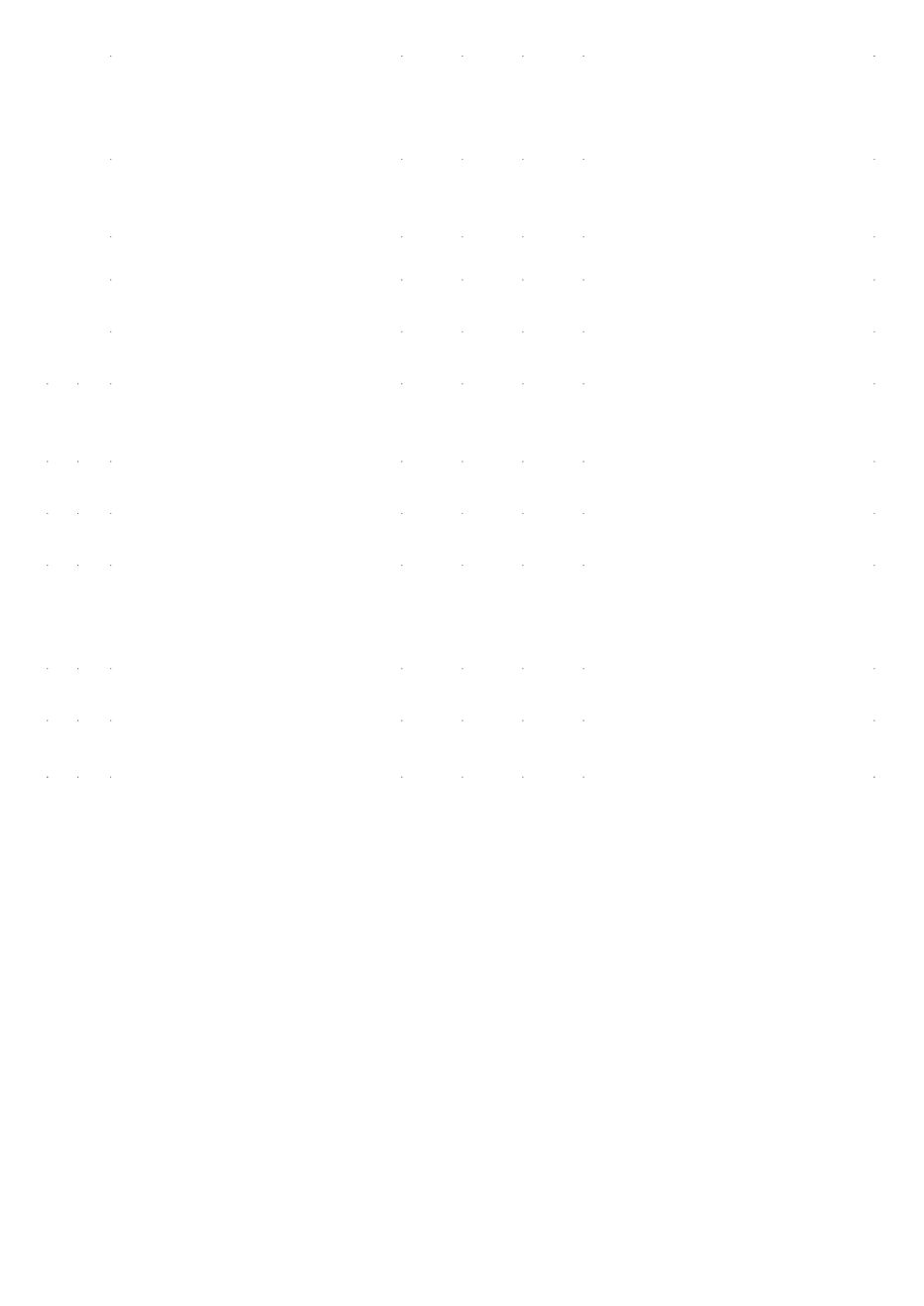 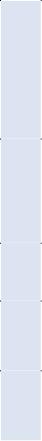 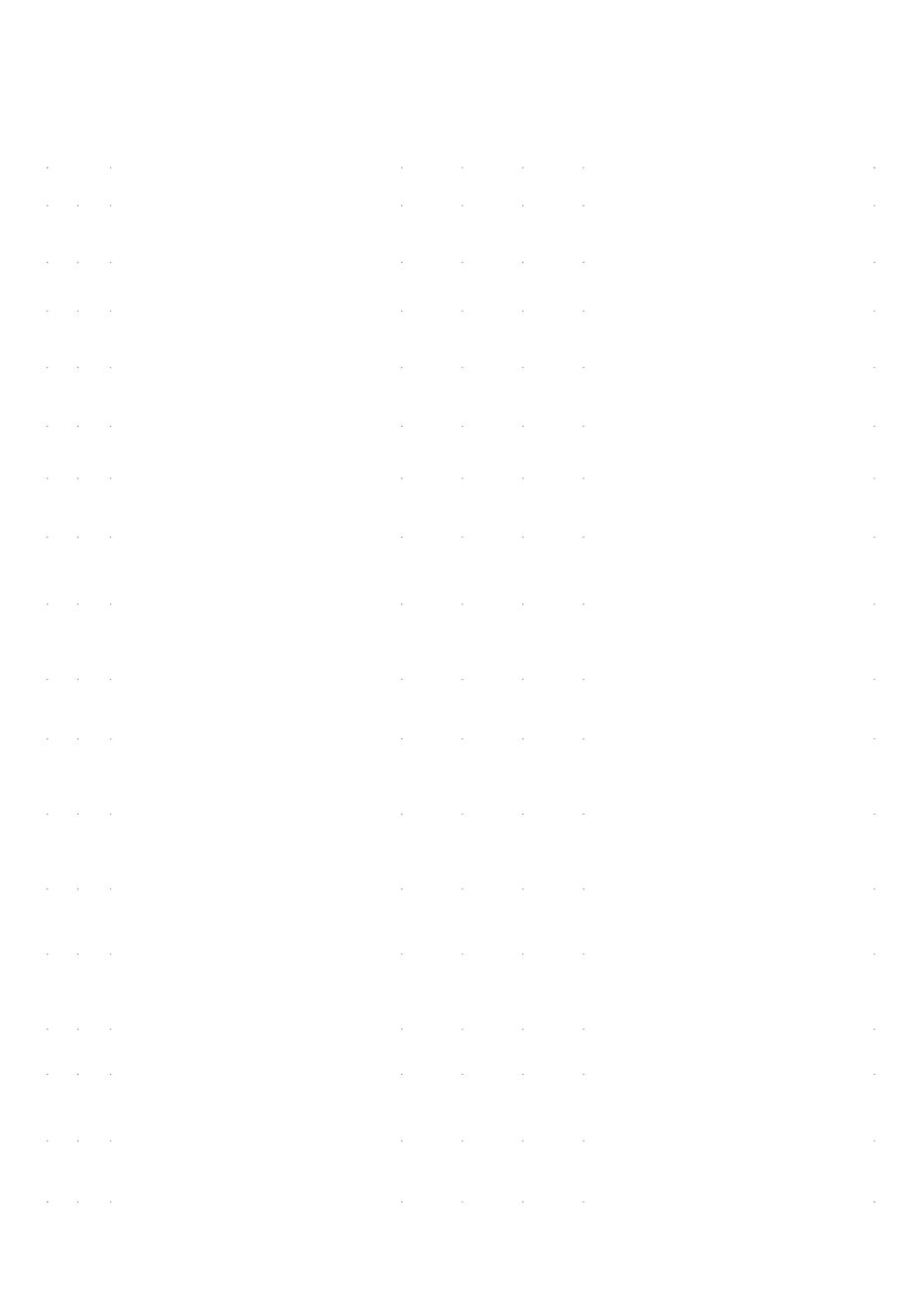 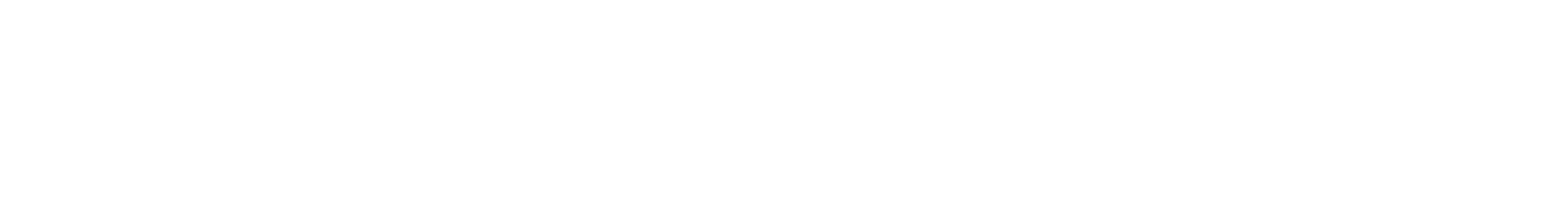 																																																																																																																																																			保護者等向け							放課後等デイサービス評価表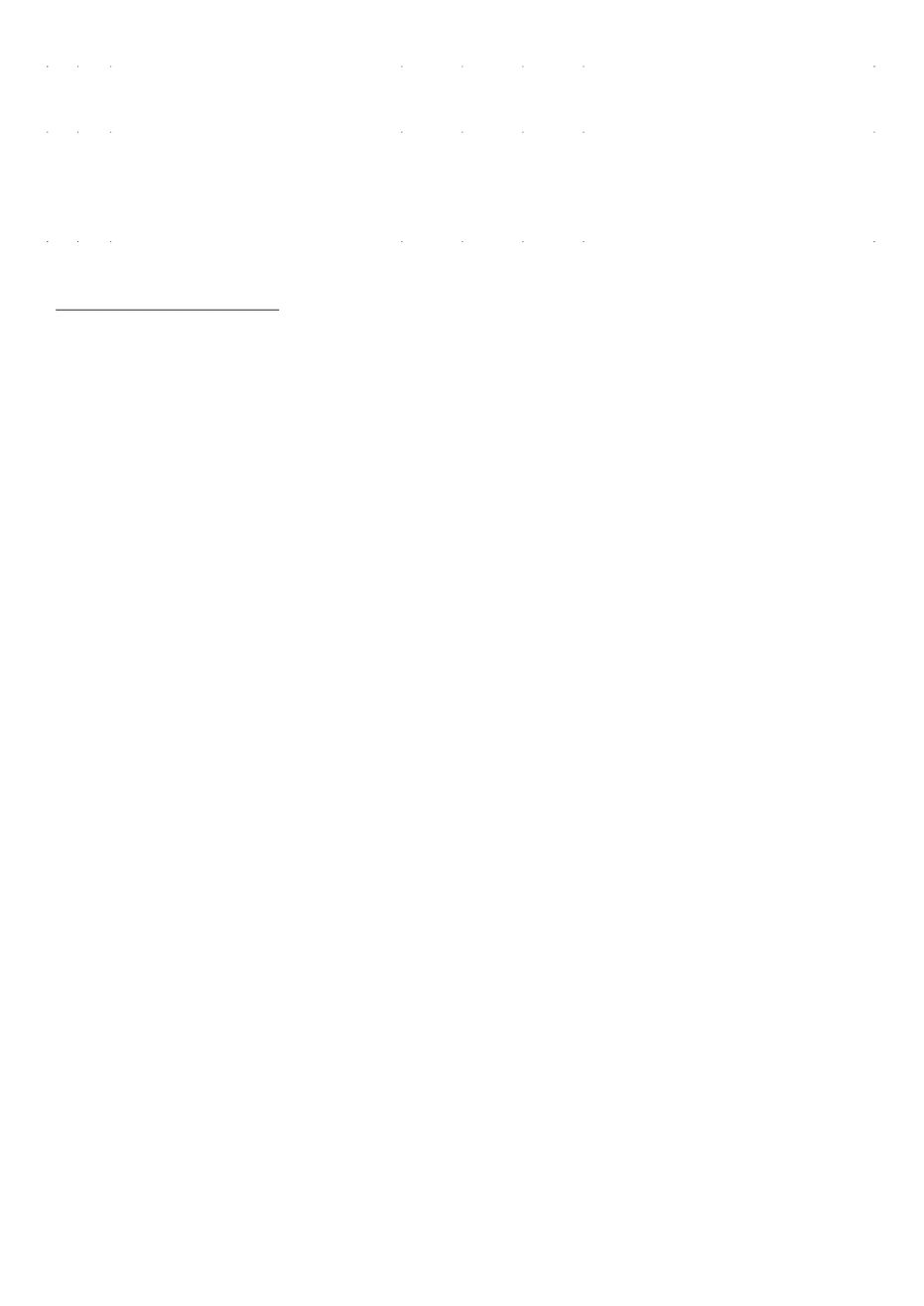 チェック項目はいどちらともいいえ改善目標、工夫している点などチェック項目はいいえないいいえ改善目標、工夫している点など環①利用定員が指導訓練室等スペースとの関係〇人数に応じ部屋の使う場所を工夫している環①で適切であるか〇人数に応じ部屋の使う場所を工夫している境①で適切であるか〇人数に応じ部屋の使う場所を工夫している境②職員の配置数は適切であるか〇利用者様の特性により基準配置以上の配置をしている・②職員の配置数は適切であるか〇利用者様の特性により基準配置以上の配置をしている体②職員の配置数は適切であるか〇利用者様の特性により基準配置以上の配置をしている制②職員の配置数は適切であるか〇利用者様の特性により基準配置以上の配置をしている整②職員の配置数は適切であるか〇利用者様の特性により基準配置以上の配置をしている整③事業所の設備等について、バリアフリー化の〇その子に合った設備に整える備③事業所の設備等について、バリアフリー化の〇その子に合った設備に整える備③配慮が適切になされているか〇その子に合った設備に整える業④業務改善を進めるための     PDCA     サイクル〇保護者との連絡帳に児童の目標を貼っている業④（目標設定と振り返り）に、広く職員が参画〇保護者との連絡帳に児童の目標を貼っている業④しているか〇保護者との連絡帳に児童の目標を貼っている業⑤保護者等向け評価表を活用する等によりア〇今後業務改善につなげていく業⑤ンケート調査を実施して保護者等の意向等〇今後業務改善につなげていく業⑤を把握し、業務改善につなげているか〇今後業務改善につなげていく務⑤を把握し、業務改善につなげているか〇今後業務改善につなげていく務⑥この自己評価の結果を、事業所の会報やホ〇公開したことを周知をする改⑥この自己評価の結果を、事業所の会報やホ〇公開したことを周知をする善⑥この自己評価の結果を、事業所の会報やホ〇公開したことを周知をする善⑥ームページ等で公開しているか〇公開したことを周知をする善⑦第三者による外部評価を行い、評価結果を〇今後行っていく善⑦業務改善につなげているか〇今後行っていく善⑧職員の資質の向上を行うために、研修の機〇参加がしやすいように参加費や日当をだしている善⑧会を確保しているか〇参加がしやすいように参加費や日当をだしている⑨アセスメントを適切に行い、子どもと保護者の〇直接支援員の意見も聞いている⑨ニーズや課題を客観的に分析した上で、放〇直接支援員の意見も聞いている⑨課後等デイサービス計画を作成しているか〇直接支援員の意見も聞いている⑩子どもの適応行動の状況を図るために、標準〇決まったツールを使用している⑩化されたアセスメントツールを使用しているか〇決まったツールを使用している⑪活動プログラムの立案をチームで行っているか〇支援会議等で支援員からの意見も聞いている⑫活動プログラムが固定化しないよう工夫して〇新しいプログラムを随時とりいれている⑫いるか〇新しいプログラムを随時とりいれている適⑬平日、休日、長期休暇に応じて、課題をきめ〇平日と休日でプログラムを変えている切⑬平日、休日、長期休暇に応じて、課題をきめ〇平日と休日でプログラムを変えている切⑬細やかに設定して支援しているか〇平日と休日でプログラムを変えているな⑬細やかに設定して支援しているか〇平日と休日でプログラムを変えている支⑬細やかに設定して支援しているか〇平日と休日でプログラムを変えている支⑭子どもの状況に応じて、個別活動と集団活〇個別の課題と集団活動の課題を設定している援⑭子どもの状況に応じて、個別活動と集団活〇個別の課題と集団活動の課題を設定しているの⑭動を適宜組み合わせて放課後等デイサービ〇個別の課題と集団活動の課題を設定している提⑭動を適宜組み合わせて放課後等デイサービ〇個別の課題と集団活動の課題を設定している供⑭ス計画を作成しているか〇個別の課題と集団活動の課題を設定している⑮支援開始前には職員間で必ず打合せをし、〇毎日支援の前に申し送りを行っている⑮その日行われる支援の内容や役割分担につ〇毎日支援の前に申し送りを行っている⑮いて確認しているか〇毎日支援の前に申し送りを行っている⑯支援終了後には、職員間で必ず打合せを〇参加できない職員には周知メール等も活用している⑯し、その日行われた支援の振り返りを行い､気〇参加できない職員には周知メール等も活用している⑯付いた点等を共有しているか〇参加できない職員には周知メール等も活用している⑰日々の支援に関して正しく記録をとることを徹〇記録を元に振り返りを行っている⑰底し、支援の検証・改善につなげているか〇記録を元に振り返りを行っている⑱定期的にモニタリングを行い、放課後等デイサ〇小さな成長も見逃さないようにしている⑱ービス計画の見直しの必要性を判断している〇小さな成長も見逃さないようにしている⑱か〇小さな成長も見逃さないようにしている⑲ガイドラインの総則の基本活動を複数組み合〇より組み合わせて支援をおこなっていく⑲わせて支援を行っているか〇より組み合わせて支援をおこなっていく関⑳障害児相談支援事業所のサービス担当者〇担当者会議は全ての職員に参加を求めている関⑳会議にその子どもの状況に精通した最もふさ〇担当者会議は全ての職員に参加を求めている関⑳わしい者が参画しているか〇担当者会議は全ての職員に参加を求めている関㉑学校との情報共有（年間計画・行事予定〇学校との個別な支援会議を行っている関㉑等の交換、子どもの下校時刻の確認等）、〇学校との個別な支援会議を行っている関㉑連絡調整（送迎時の対応、トラブル発生時〇学校との個別な支援会議を行っている関㉑の連絡）を適切に行っているか〇学校との個別な支援会議を行っている関㉒医療的ケアが必要な子どもを受け入れる場〇法人内に看護師を二名配置している関㉒合は、子どもの主治医等と連絡体制を整えて〇法人内に看護師を二名配置している関㉒いるか〇法人内に看護師を二名配置している係㉒いるか〇法人内に看護師を二名配置している係㉓就学前に利用していた保育所や幼稚園、認〇新入生の場合は情報提供を求めている機㉓就学前に利用していた保育所や幼稚園、認〇新入生の場合は情報提供を求めている関㉓就学前に利用していた保育所や幼稚園、認〇新入生の場合は情報提供を求めている関㉓定こども園、児童発達支援事業所等との間〇新入生の場合は情報提供を求めているや㉓定こども園、児童発達支援事業所等との間〇新入生の場合は情報提供を求めている保㉓定こども園、児童発達支援事業所等との間〇新入生の場合は情報提供を求めている保㉓で情報共有と相互理解に努めているか〇新入生の場合は情報提供を求めている護㉓で情報共有と相互理解に努めているか〇新入生の場合は情報提供を求めている者㉓で情報共有と相互理解に努めているか〇新入生の場合は情報提供を求めている者㉔学校を卒業し、放課後等デイサービス事業〇移行会議等を行っていると㉔学校を卒業し、放課後等デイサービス事業〇移行会議等を行っているの㉔学校を卒業し、放課後等デイサービス事業〇移行会議等を行っているの㉔所から障害福祉サービス事業所等へ移行す〇移行会議等を行っている連㉔所から障害福祉サービス事業所等へ移行す〇移行会議等を行っている携㉔る場合、それまでの支援内容等の情報を提〇移行会議等を行っている関㉔る場合、それまでの支援内容等の情報を提〇移行会議等を行っている係㉔供する等しているか〇移行会議等を行っている機㉔供する等しているか〇移行会議等を行っている機㉕児童発達支援センターや発達障害者支援〇児童のモニタリングに来てもらい助言を受けている関㉕児童発達支援センターや発達障害者支援〇児童のモニタリングに来てもらい助言を受けているや㉕児童発達支援センターや発達障害者支援〇児童のモニタリングに来てもらい助言を受けているや㉕センター等の専門機関と連携し、助言や研〇児童のモニタリングに来てもらい助言を受けている保㉕センター等の専門機関と連携し、助言や研〇児童のモニタリングに来てもらい助言を受けている護㉕センター等の専門機関と連携し、助言や研〇児童のモニタリングに来てもらい助言を受けている護㉕修を受けているか〇児童のモニタリングに来てもらい助言を受けている者㉕修を受けているか〇児童のモニタリングに来てもらい助言を受けていると㉕修を受けているか〇児童のモニタリングに来てもらい助言を受けていると㉖放課後児童クラブや児童館との交流や、障〇地域の理解を得る事から始めるの㉖放課後児童クラブや児童館との交流や、障〇地域の理解を得る事から始める連㉖害のない子どもと活動する機会があるか〇地域の理解を得る事から始める携㉖害のない子どもと活動する機会があるか〇地域の理解を得る事から始める携㉗（地域自立支援）協議会等へ積極的に参〇積極的に複数名で参加している携㉗加しているか〇積極的に複数名で参加している携㉘日頃から子どもの状況を保護者と伝え合い、〇職員で共通の理解をしている携㉘子どもの発達の状況や課題について共通理〇職員で共通の理解をしている携㉘解を持っているか〇職員で共通の理解をしている携㉙保護者の対応力の向上を図る観点から、保〇専門職からの助言を行う携㉙護者に対してペアレント･トレーニング等の支〇専門職からの助言を行う携㉙援を行っているか〇専門職からの助言を行う保㉚運営規程、支援の内容、利用者負担等に〇丁寧に行っている保㉚ついて丁寧な説明を行っているか〇丁寧に行っている保㉛保護者からの子育ての悩み等に対する相談〇随時相談を受け付けている護㉛保護者からの子育ての悩み等に対する相談〇随時相談を受け付けている者㉛保護者からの子育ての悩み等に対する相談〇随時相談を受け付けているへ㉛に適切に応じ、必要な助言と支援を行ってい〇随時相談を受け付けているの㉛に適切に応じ、必要な助言と支援を行ってい〇随時相談を受け付けている説㉛るか〇随時相談を受け付けている明㉛るか〇随時相談を受け付けている責㉛るか〇随時相談を受け付けている責㉜父母の会の活動を支援したり、保護者会等〇父母の会の立案を行う　　　保護者からは反対意見が多いので参観日等から行う任㉜父母の会の活動を支援したり、保護者会等〇父母の会の立案を行う　　　保護者からは反対意見が多いので参観日等から行う等㉜父母の会の活動を支援したり、保護者会等〇父母の会の立案を行う　　　保護者からは反対意見が多いので参観日等から行う等㉜を開催する等により、保護者同士の連携を〇父母の会の立案を行う　　　保護者からは反対意見が多いので参観日等から行う等㉜支援しているか〇父母の会の立案を行う　　　保護者からは反対意見が多いので参観日等から行う㉝子どもや保護者からの苦情について、対応の〇苦情解決の責任者を選定した㉝体制を整備するとともに、子どもや保護者に〇苦情解決の責任者を選定した㉝周知し、苦情があった場合に迅速かつ適切に〇苦情解決の責任者を選定した㉝対応しているか〇苦情解決の責任者を選定した㉞定期的に会報等を発行し、活動概要や行〇新聞として配布㉞事予定、連絡体制等の情報を子どもや保護〇新聞として配布㉞者に対して発信しているか〇新聞として配布㉟個人情報に十分注意しているか〇注意をしている㊱障害のある子どもや保護者との意思の疎通〇簡単な手話の練習を行っている㊱や情報伝達のための配慮をしているか〇簡単な手話の練習を行っている㊲事業所の行事に地域住民を招待する等地〇夏祭り等の企画　　近隣からの理解を得る㊲域に開かれた事業運営を図っているか〇夏祭り等の企画　　近隣からの理解を得る非㊳緊急時対応マニュアル、防犯マニュアル、感〇マニュアルを作成し面談毎に説明　職員にも周知を行う非㊳染症対応マニュアルを策定し、職員や保護〇マニュアルを作成し面談毎に説明　職員にも周知を行う非㊳者に周知しているか〇マニュアルを作成し面談毎に説明　職員にも周知を行う非㊴非常災害の発生に備え、定期的に避難、救〇消防署員を招き行っている非㊴出その他必要な訓練を行っているか〇消防署員を招き行っている非㊵虐待を防止するため、職員の研修機会を確〇全職員に業務として参加の機会を与えている非㊵保する等、適切な対応をしているか〇全職員に業務として参加の機会を与えている常㊵保する等、適切な対応をしているか〇全職員に業務として参加の機会を与えている時㊵保する等、適切な対応をしているか〇全職員に業務として参加の機会を与えている時㊶どのような場合にやむを得ず身体拘束を行う〇必要があれば行う等㊶どのような場合にやむを得ず身体拘束を行う〇必要があれば行うの㊶どのような場合にやむを得ず身体拘束を行う〇必要があれば行うの㊶かについて、組織的に決定し、子どもや保護〇必要があれば行う対㊶かについて、組織的に決定し、子どもや保護〇必要があれば行う応㊶者に事前に十分に説明し了解を得た上で、〇必要があれば行う応㊶放課後等デイサービス計画に記載しているか〇必要があれば行う応㊷食物アレルギーのある子どもについて、医師の〇対象児童の有無を始業時に確認している応㊷指示書に基づく対応がされているか〇対象児童の有無を始業時に確認している応㊸ヒヤリハット事例集を作成して事業所内で共〇ヒヤリハットの統計をとる応㊸有しているか〇ヒヤリハットの統計をとるチェック項目チェック項目チェック項目チェック項目チェック項目はいどちらともいいえご意見チェック項目チェック項目チェック項目チェック項目チェック項目はいいえないいいえご意見環①子どもの活動等のスペースが十分に確保され子どもの活動等のスペースが十分に確保され子どもの活動等のスペースが十分に確保され子どもの活動等のスペースが十分に確保され子どもの活動等のスペースが十分に確保され71もう少し広い方が活動はしやすいと思う　　　環①ているかているかているかているかているか71もう少し広い方が活動はしやすいと思う　　　境①ているかているかているかているかているか71もう少し広い方が活動はしやすいと思う　　　境②職員の配置数や専門性は適切であるか職員の配置数や専門性は適切であるか職員の配置数や専門性は適切であるか職員の配置数や専門性は適切であるか職員の配置数や専門性は適切であるか62スタッフが何人いてどのような資格をもっているか知らない・②職員の配置数や専門性は適切であるか職員の配置数や専門性は適切であるか職員の配置数や専門性は適切であるか職員の配置数や専門性は適切であるか職員の配置数や専門性は適切であるか62スタッフが何人いてどのような資格をもっているか知らない体②職員の配置数や専門性は適切であるか職員の配置数や専門性は適切であるか職員の配置数や専門性は適切であるか職員の配置数や専門性は適切であるか職員の配置数や専門性は適切であるか62スタッフが何人いてどのような資格をもっているか知らない制②職員の配置数や専門性は適切であるか職員の配置数や専門性は適切であるか職員の配置数や専門性は適切であるか職員の配置数や専門性は適切であるか職員の配置数や専門性は適切であるか62スタッフが何人いてどのような資格をもっているか知らない整②職員の配置数や専門性は適切であるか職員の配置数や専門性は適切であるか職員の配置数や専門性は適切であるか職員の配置数や専門性は適切であるか職員の配置数や専門性は適切であるか62スタッフが何人いてどのような資格をもっているか知らない整③事業所の設備等は、スロープや手すりの設置事業所の設備等は、スロープや手すりの設置事業所の設備等は、スロープや手すりの設置事業所の設備等は、スロープや手すりの設置事業所の設備等は、スロープや手すりの設置8備③事業所の設備等は、スロープや手すりの設置事業所の設備等は、スロープや手すりの設置事業所の設備等は、スロープや手すりの設置事業所の設備等は、スロープや手すりの設置事業所の設備等は、スロープや手すりの設置8備③などバリアフリー化の配慮が適切になされていなどバリアフリー化の配慮が適切になされていなどバリアフリー化の配慮が適切になされていなどバリアフリー化の配慮が適切になされていなどバリアフリー化の配慮が適切になされてい8備③るかるかるかるかるか8適④子どもと保護者のニーズや課題が客観的に分子どもと保護者のニーズや課題が客観的に分子どもと保護者のニーズや課題が客観的に分子どもと保護者のニーズや課題が客観的に分子どもと保護者のニーズや課題が客観的に分8適④析された上で、放課後等デイサービス計画析された上で、放課後等デイサービス計画析された上で、放課後等デイサービス計画iが8適④作成されているか作成されているか作成されているかiが8切④作成されているか作成されているか作成されているかiが8な④作成されているか作成されているか作成されているかiが8な⑤活動プログラムiiが固定化しないよう工夫されが固定化しないよう工夫されが固定化しないよう工夫され71支⑤活動プログラムiiが固定化しないよう工夫されが固定化しないよう工夫されが固定化しないよう工夫され71支⑤ているかiiが固定化しないよう工夫されが固定化しないよう工夫されが固定化しないよう工夫され71援⑤ているかiiが固定化しないよう工夫されが固定化しないよう工夫されが固定化しないよう工夫され71の⑤ているかiiが固定化しないよう工夫されが固定化しないよう工夫されが固定化しないよう工夫され71の⑥放課後児童クラブや児童館との交流や、障放課後児童クラブや児童館との交流や、障放課後児童クラブや児童館との交流や、障放課後児童クラブや児童館との交流や、障放課後児童クラブや児童館との交流や、障35提⑥放課後児童クラブや児童館との交流や、障放課後児童クラブや児童館との交流や、障放課後児童クラブや児童館との交流や、障放課後児童クラブや児童館との交流や、障放課後児童クラブや児童館との交流や、障35供⑥放課後児童クラブや児童館との交流や、障放課後児童クラブや児童館との交流や、障放課後児童クラブや児童館との交流や、障放課後児童クラブや児童館との交流や、障放課後児童クラブや児童館との交流や、障35供⑥害のない子どもと活動する機会があるか害のない子どもと活動する機会があるか害のない子どもと活動する機会があるか害のない子どもと活動する機会があるか害のない子どもと活動する機会があるか35保⑦支援の内容、利用者負担等について丁寧な支援の内容、利用者負担等について丁寧な支援の内容、利用者負担等について丁寧な支援の内容、利用者負担等について丁寧な支援の内容、利用者負担等について丁寧な71保⑦説明がなされたか説明がなされたか説明がなされたか説明がなされたか説明がなされたか71保⑧日頃から子どもの状況を保護者と伝え合い、日頃から子どもの状況を保護者と伝え合い、日頃から子どもの状況を保護者と伝え合い、日頃から子どもの状況を保護者と伝え合い、日頃から子どもの状況を保護者と伝え合い、8保⑧子どもの発達の状況や課題について共通理子どもの発達の状況や課題について共通理子どもの発達の状況や課題について共通理子どもの発達の状況や課題について共通理子どもの発達の状況や課題について共通理8保⑧解ができているか解ができているか解ができているか解ができているか解ができているか8保⑨保護者に対して面談や、育児に関する助言保護者に対して面談や、育児に関する助言保護者に対して面談や、育児に関する助言保護者に対して面談や、育児に関する助言保護者に対して面談や、育児に関する助言8保⑨等の支援が行われているか等の支援が行われているか等の支援が行われているか等の支援が行われているか等の支援が行われているか8保⑩父母の会の活動の支援や、保護者会等の父母の会の活動の支援や、保護者会等の父母の会の活動の支援や、保護者会等の父母の会の活動の支援や、保護者会等の父母の会の活動の支援や、保護者会等の62保護者会が無いのでわからない　　　　　　　実際無くても良い護⑩父母の会の活動の支援や、保護者会等の父母の会の活動の支援や、保護者会等の父母の会の活動の支援や、保護者会等の父母の会の活動の支援や、保護者会等の父母の会の活動の支援や、保護者会等の62保護者会が無いのでわからない　　　　　　　実際無くても良い護⑩開催等により保護者同士の連携が支援され開催等により保護者同士の連携が支援され開催等により保護者同士の連携が支援され開催等により保護者同士の連携が支援され開催等により保護者同士の連携が支援され62保護者会が無いのでわからない　　　　　　　実際無くても良い者⑩開催等により保護者同士の連携が支援され開催等により保護者同士の連携が支援され開催等により保護者同士の連携が支援され開催等により保護者同士の連携が支援され開催等により保護者同士の連携が支援され62保護者会が無いのでわからない　　　　　　　実際無くても良い者⑩ているかているかているかているかているか62保護者会が無いのでわからない　　　　　　　実際無くても良いへ⑩ているかているかているかているかているか62保護者会が無いのでわからない　　　　　　　実際無くても良いの⑩ているかているかているかているかているか62保護者会が無いのでわからない　　　　　　　実際無くても良いの⑪子どもや保護者からの苦情について、対応の子どもや保護者からの苦情について、対応の子どもや保護者からの苦情について、対応の子どもや保護者からの苦情について、対応の子どもや保護者からの苦情について、対応の62苦情がない説⑪子どもや保護者からの苦情について、対応の子どもや保護者からの苦情について、対応の子どもや保護者からの苦情について、対応の子どもや保護者からの苦情について、対応の子どもや保護者からの苦情について、対応の62苦情がない説⑪体制を整備するとともに、子どもや保護者に体制を整備するとともに、子どもや保護者に体制を整備するとともに、子どもや保護者に体制を整備するとともに、子どもや保護者に体制を整備するとともに、子どもや保護者に62苦情がない明⑪体制を整備するとともに、子どもや保護者に体制を整備するとともに、子どもや保護者に体制を整備するとともに、子どもや保護者に体制を整備するとともに、子どもや保護者に体制を整備するとともに、子どもや保護者に62苦情がない等⑪体制を整備するとともに、子どもや保護者に体制を整備するとともに、子どもや保護者に体制を整備するとともに、子どもや保護者に体制を整備するとともに、子どもや保護者に体制を整備するとともに、子どもや保護者に62苦情がない等⑪周知・説明し、苦情があった場合に迅速かつ周知・説明し、苦情があった場合に迅速かつ周知・説明し、苦情があった場合に迅速かつ周知・説明し、苦情があった場合に迅速かつ周知・説明し、苦情があった場合に迅速かつ62苦情がない等⑪適切に対応しているか適切に対応しているか適切に対応しているか適切に対応しているか適切に対応しているか62苦情がない等⑫子どもや保護者との意思の疎通や情報伝達子どもや保護者との意思の疎通や情報伝達子どもや保護者との意思の疎通や情報伝達子どもや保護者との意思の疎通や情報伝達子どもや保護者との意思の疎通や情報伝達71等⑫のための配慮がなされているかのための配慮がなされているかのための配慮がなされているかのための配慮がなされているかのための配慮がなされているか71等⑬定期的に会報やホームページ等で、活動概定期的に会報やホームページ等で、活動概定期的に会報やホームページ等で、活動概定期的に会報やホームページ等で、活動概定期的に会報やホームページ等で、活動概44等⑬要や行事予定、連絡体制等の情報や業務要や行事予定、連絡体制等の情報や業務要や行事予定、連絡体制等の情報や業務要や行事予定、連絡体制等の情報や業務要や行事予定、連絡体制等の情報や業務44等⑬に関する自己評価の結果を子どもや保護者に関する自己評価の結果を子どもや保護者に関する自己評価の結果を子どもや保護者に関する自己評価の結果を子どもや保護者に関する自己評価の結果を子どもや保護者44等⑬に対して発信しているかに対して発信しているかに対して発信しているかに対して発信しているかに対して発信しているか44等⑭個人情報に十分注意しているか個人情報に十分注意しているか個人情報に十分注意しているか個人情報に十分注意しているか個人情報に十分注意しているか62出来ていると思う非⑮緊急時対応マニュアル、防犯マニュアル、感緊急時対応マニュアル、防犯マニュアル、感緊急時対応マニュアル、防犯マニュアル、感緊急時対応マニュアル、防犯マニュアル、感緊急時対応マニュアル、防犯マニュアル、感431非⑮染症対応マニュアルを策定し、保護者に周染症対応マニュアルを策定し、保護者に周染症対応マニュアルを策定し、保護者に周染症対応マニュアルを策定し、保護者に周染症対応マニュアルを策定し、保護者に周431常⑮染症対応マニュアルを策定し、保護者に周染症対応マニュアルを策定し、保護者に周染症対応マニュアルを策定し、保護者に周染症対応マニュアルを策定し、保護者に周染症対応マニュアルを策定し、保護者に周431常⑮知・説明されているか知・説明されているか知・説明されているか知・説明されているか知・説明されているか431時⑮知・説明されているか知・説明されているか知・説明されているか知・説明されているか知・説明されているか431等⑮知・説明されているか知・説明されているか知・説明されているか知・説明されているか知・説明されているか431等⑯非常災害の発生に備え、定期的に避難、救非常災害の発生に備え、定期的に避難、救非常災害の発生に備え、定期的に避難、救非常災害の発生に備え、定期的に避難、救非常災害の発生に備え、定期的に避難、救44訓練の日に利用がないと知らされていないの⑯非常災害の発生に備え、定期的に避難、救非常災害の発生に備え、定期的に避難、救非常災害の発生に備え、定期的に避難、救非常災害の発生に備え、定期的に避難、救非常災害の発生に備え、定期的に避難、救44訓練の日に利用がないと知らされていない対⑯非常災害の発生に備え、定期的に避難、救非常災害の発生に備え、定期的に避難、救非常災害の発生に備え、定期的に避難、救非常災害の発生に備え、定期的に避難、救非常災害の発生に備え、定期的に避難、救44訓練の日に利用がないと知らされていない対⑯出、その他必要な訓練が行われているか出、その他必要な訓練が行われているか出、その他必要な訓練が行われているか出、その他必要な訓練が行われているか出、その他必要な訓練が行われているか44訓練の日に利用がないと知らされていない応⑯出、その他必要な訓練が行われているか出、その他必要な訓練が行われているか出、その他必要な訓練が行われているか出、その他必要な訓練が行われているか出、その他必要な訓練が行われているか44訓練の日に利用がないと知らされていない満⑰子どもは通所を楽しみにしているか8学校とは別の活動ができているので楽しんでいる満⑱事業所の支援に満足しているか8卒業後行けないのがつらい足⑱事業所の支援に満足しているか8卒業後行けないのがつらい度⑱事業所の支援に満足しているか8卒業後行けないのがつらい